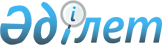 Об утверждении Правил заполнения неполной таможенной декларации 
и случаев ее использования
					
			Утративший силу
			
			
		
					Приказ вице-Министра финансов - Председателя Комитета таможенного контроля Министерства финансов Республики Казахстан от 9 августа 2005 года N 296. Зарегистрирован в Министерстве юстиции Республики Казахстан 22 августа 2005 года N 3800. Утратил силу приказом Министра финансов Республики Казахстан от 21 сентября 2010 года N 474

     Сноска. Утратил силу приказом Министра финансов РК от 21.09.2010 N 474.     В целях упрощения и ускорения проведения таможенных формальностей путем введения особой процедуры таможенного оформления товаров с применением неполной таможенной декларации и на основании  статьи 388-1 Таможенного кодекса Республики Казахстан,  ПРИКАЗЫВАЮ : см.K100296

     1. Утвердить прилагаемые Правила заполнения неполной таможенной декларации и случаев ее использования. 

     2. Управлению организации таможенного контроля Комитета таможенного контроля Министерства финансов Республики Казахстан (Бейспеков О.К.) обеспечить государственную регистрацию настоящего приказа в Министерстве юстиции Республики Казахстан. 

     3. Управлению организационной работы и контроля Комитета таможенного контроля Министерства финансов Республики Казахстан (Махамбетов К.И.) обеспечить официальное опубликование настоящего приказа в средствах массовой информации. 

     4. Контроль за исполнением настоящего приказа возложить на заместителя Председателя Комитета таможенного контроля Министерства финансов Республики Казахстан Абдишева Б.Т. 

     5. Настоящий приказ вводится в действие по истечении десяти дней со дня официального опубликования.      Вице-Министр финансов - 

      Председатель 

Утверждены               

приказом Вице-Министра финансов - 

Председателя Комитета таможенного 

контроля Министерства финансов 

Республики Казахстан        

от 9 августа 2005 года N 296.    Правила  

заполнения неполной таможенной  

декларации и случаев ее использования      1. Настоящие Правила заполнения неполной таможенной декларации и случаев ее использования (далее - Правила) разработаны в соответствии со  статьей 388-1 Таможенного кодекса Республики Казахстан (далее - Таможенный кодекс) и определяют порядок заполнения неполной таможенной декларации, а также случаи ее использования при декларировании товаров, ввозимых на таможенную территорию Республики Казахстан в таможенном режиме выпуска товаров для свободного обращения. см.K100296

     2. Использование неполной таможенной декларации при декларировании товаров допускается, в случае если декларант не располагает всей необходимой для заполнения таможенной декларации информацией по причинам, не зависящим от него. 

     По заявлению декларанта неполная таможенная декларация может использоваться в следующих случаях: 

     1) перемещение ввозимых товаров навалом на открытых транспортных средствах при невозможности заявления точного веса товаров на момент декларирования; 

     2) перемещение ввозимых товаров в специальных контейнерах и транспортных средствах при невозможности заявления точного количества товаров без проведения технологических операций с товарами. 

     3. При этом подача неполной таможенной декларации допускается при условии, что в ней заявлены сведения, необходимые для выпуска товаров, исчисления и уплаты таможенных платежей, подтверждающие соблюдение мер нетарифного регулирования в соответствии с законодательством Республики Казахстан, а также позволяющие идентифицировать товары по совокупности их количественных и качественных характеристик.  

     Подача неполной таможенной декларации должна сопровождаться представлением в таможенный орган документов, предусмотренных  статьями 382, 383 Таможенного кодекса. см.K100296

     При подаче неполной таможенной декларации декларант принимает обязательство, согласно приложению к Правилам, в письменной форме предоставить недостающие сведения в срок, не превышающий тридцати календарных дней со дня регистрации неполной таможенной декларации таможенным органом. 

     4. Неполная таможенная декларация заполняется на бланках грузовых таможенных деклараций в соответствии с Правилами декларирования товаров и транспортных средств, утвержденными  приказом Председателя Агентства таможенного контроля Республики Казахстан от 20 мая 2003 года N 219 "О декларировании товаров и транспортных средств", зарегистрированным в Реестре государственной регистрации нормативных правовых актов Республики Казахстан за N 2355, (далее - Правила декларирования товаров и транспортных средств) с учетом следующих особенностей: 

     1) в третьем подразделе графы 1 "Тип декларации" грузовой таможенной декларации (далее - ГТД) проставляется "НД" (неполная декларация). 

     2) в графе 31 "Грузовые места и описание товаров" ГТД допускается указание декларируемых товаров общим описанием товаров, достаточных для идентификации по совокупности их количественных и качественных характеристик.  

     3) в графе 35 "Вес брутто" и 38 "Вес нетто" ГТД указываются сведения согласно товаросопроводительных документов.  

     4) в графе 44 "Дополнительная информация/представляемые документы" ГТД под номером 9 декларантом указывается регистрационный номер обязательства о предоставлении в таможенный орган недостающих документов и сведений.  

     5) в графе 50 "Доверитель" ГТД декларантом производится следующая запись: 

     "Обязуюсь предоставить в таможенный орган недостающие документы и сведения в срок, не превышающий тридцати календарных дней со дня регистрации неполной таможенной декларации". 

     5. Таможенные платежи и налоги уплачиваются до или в день регистрации неполной таможенной декларации. 

     6. При таможенном оформлении товаров с применением неполного декларирования товаров применяются нормативные правовые акты Республики Казахстан, действующие на день регистрации таможенным органом неполной таможенной декларации. 

     7. Электронная копия неполной таможенной декларации остается в базе данных электронных копий ГТД таможенного органа оформления и находится на рабочем контроле до подачи полной ГТД.  

     8. Недостающие сведения подаются декларантом в таможенный орган в виде представления полной грузовой таможенной декларации и ее электронной копии, порядок заполнения которой определен Правилами декларирования товаров и транспортных средств, с учетом скорректированных и уточненных сведений.  

     При этом в графе 31 "Грузовые места и описание товаров" полной ГТД под номером 6 дополнительно указывается признак "НД". Полной ГТД присваивается справочный номер неполной таможенной декларации. 

     9. Таможенный контроль и таможенное оформление товаров, декларируемых с использованием неполной таможенной декларации, осуществляется таможенными органами в порядке, определенном таможенным законодательством Республики Казахстан.  

     10. При этом таможенные пошлины и налоги, уплаченные до или одновременно с принятием неполной таможенной декларацией, могут быть зачтены в счет предстоящих таможенных платежей. 

  Приложение              

к Правилам заполнения        

неполной таможенной декларации  

и случаев ее использования                                Начальнику ____________________________ 

                                  (наименование таможенного органа)            Регистрационный N ____ / ______ от _______________ г.  

                   (заполняется таможенным органом)                         ОБЯЗАТЕЛЬСТВО 

       о предоставлении необходимых документов и сведений Настоящим _________________________________________________________ 

___________________________________________________________________ 

(полное и сокращенное наименование декларанта, код ОКПО, место  

  нахождения, номер телефона, телекса, факса, номера банковских  

         счетов с указанием банковских учреждений,  

                в которых эти счета открыты) в лице ____________________________________________________________ 

                        (фамилия, инициалы) просит осуществить выпуск товаров, указанных в приложении к данному  

Обязательству, до подачи таможенной декларации на основании _______ 

___________________________________________________________________  

  (указываются наименования, даты и номера документов, содержащих 

       сведения, позволяющие идентифицировать товары, а также 

     подтверждающие соблюдение мер нетарифного регулирования в  

        соответствии с законодательством Республики Казахстан, 

                   прилагаемых к Обязательству) и обязуется перед __________________________________________________ 

                         (наименование таможенного органа) подать таможенную декларацию и представить необходимые документы и  

сведения в указанный Вами срок.  Уплата причитающихся таможенных платежей в сумме ___________________ 

________________ произведена (обеспечена), _________________________ 

_______________________________________________________ прилагается. (указываются вид, номер, дата документа, подтверждающего уплату  

причитающихся таможенных платежей или обеспечение их уплаты, если  

товары в соответствии с законодательством Республики Казахстан  

подлежат обложению таможенными платежами и (или) требуется  

обеспечение их уплаты) "_____" _____________________ 200__ г.  _________________________ _________________________________________ 

(наименование декларанта)         (фамилия, инициалы, подпись)      М.П. (декларанта)  

 

  ___________________________________________________________________ Отметка таможенного органа  

Об уплате таможенных платежей  Выпуск товаров разрешаю. 

Срок подачи таможенной декларации, документов, сведений ___________ Начальник __________________________________ 

          (наименование таможенного органа) ________________________________  ____________________       ЛНП 

(инициалы и фамилия начальника      (подпись) 

     таможенного органа)  "_____" ________________ 200 ___ г.  
					© 2012. РГП на ПХВ «Институт законодательства и правовой информации Республики Казахстан» Министерства юстиции Республики Казахстан
				